BIBLIOTECA INTERCOMUNALE ALLEIN-GIGNOD2° (2023) Concorso di presepi e addobbi nataliziTsalende ad Allein e  Gignod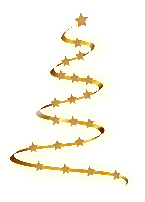 SCHEDA DI PARTECIPAZIONECognome	Nome	Codice fiscale	nato/a a ________________________________________________ prov. _________il	residenza ________________________________________________ prov. ________ CAP	in via/frazione/località ____________________________________________________ n.	Telefono______________________________________ cellulare	Email	□ per conto proprio □ in qualità di genitore, esercente la patria potestà, del minore	nato/a a ________________________________________________ prov. _________il	residenza ________________________________________________ prov. ________ CAP	in via/frazione/località ____________________________________________________ n.	TITOLO DEL VIDEO LOCALITA’ DOVE E’ UBICATO L’ALLESTIMENTOLIBERATORIA PER L’UTILIZZO DEI VIDEOIo sottoscritto 	dichiaro di accettare integralmente tutte le norme del regolamento del concorso, di cui ho preso visione, senza alcuna condizione o riserva;acconsento all’uso gratuito del VIDEO da parte della Biblioteca Intercomunale ALLEIN-GIGNOD, senza nulla pretendere a titolo di diritto d’autore, pur rimanendo il proprietario dell’opera;di aver preso visione dell’informativa sul trattamento dei dati personali e allego, a tal fine, apposito consenso al trattamento dei dati.____________________, _______________Firma dell’autore _______________________________(in caso di minore va apposta la firma del genitore)Regione Autonoma Valle d’Aosta - Région Autonome de la Vallée d’AosteAmbito sovracomunale associatoSEDE PRINCIPALE DI GIGNODINFORMATIVA PER IL TRATTAMENTO DEI DATI PERSONALI ai sensi degli artt. 12, 13 e 14 del Regolamento UE n. 2016/679 sulla protezione dei dati personaliBIBLIOTECAIl Comune di Gignod, in osservanza del Regolamento UE n. 2016/679, in materia di Protezione delle persone fisiche con riguardo al trattamento dei dati personali, nonché alla libera circolazione di tali dati, fornisce agli interessati l’informativa indicata in epigrafe.I dati personali sono raccolti e trattati da questa Amministrazione esclusivamente per lo svolgimento di funzioni istituzionali.Finalità del trattamento dei dati e base giuridica del trattamento ai sensi dell’articolo 13, par. 1, lett. c)I dati personali vengono raccolti e trattati dal Comune nelle normali attività d’ufficio per la fornitura dei servizi di biblioteca ed i conseguenti adempimenti amministrativo-contabili. In particolare, i dati personali verranno utilizzati per le seguenti finalità:gestire i contratti di prestito;marketing diretto per svolgere attività funzionali alla promozione di servizi del Titolare attraverso l’invio periodo di lettere, mailing list, newsletter e materiale informativo;la pubblicazione - sui siti istituzionali, sulle pagine web dedicate nei social media, su carta stampata e/o su qualsiasi altro mezzo di diffusione - di fotografie, immagini, ritratti, video, realizzati in occasione di eventi/manifestazioni organizzate dalla biblioteca.  Il trattamento dei dati personali di cui alla lett. a) è lecito ai sensi dell’art. 6, par. 1, lett. e) e par. 3, lett. b).La base giuridica che legittima il trattamento per le attività di cui alle lett. b) e c) è il consenso liberamente ed espressamente fornito dall’interessato. Il trattamento dei dati personali del minore è lecito ove il minore abbia almeno 14 anni. Nel caso in cui l’interessato sia un minore di età inferiore ai 14 anni, il trattamento dei dati è lecito soltanto se e nella misura in cui il consenso è prestato o autorizzato dal titolare della responsabilità genitoriale, ai sensi dell’art. 8 del Regolamento UE 2016/679 e ai sensi del Decreto di adeguamento del Codice Privacy (d.lgs. n. 101/2018).Trattamento di dati particolari ai sensi dell’articolo 9 e/o relativi a condanne penali e reati ai sensi dell’articolo 10Per l’esecuzione dei servizi di biblioteca il Comune non tratta dati particolari ai sensi dell’art. 9 del Regolamento e/o dati relativi a condanne penali e reati ai sensi dell’art. 10.Modalità del trattamento ai sensi dell’articolo 12I dati vengono trattati con sistemi informatici, telematici e/o manuali dal Titolare, dal responsabile e/o dagli incaricati del trattamento, attraverso strumenti e procedure adeguati a garantire la loro sicurezza e riservatezza.Conferimento dei dati Il conferimento dei dati personali, per la finalità sopra indicata, ha natura facoltativa.Non fornire i dati comporta che questa Amministrazione è impossibilitata a fornire i servizi richiesti.Destinatari dei dati ai sensi dell’articolo 13, par. 1, lett. e)I dati potranno essere comunicati a tutti i soggetti (Uffici, Enti ed Organi della Pubblica Amministrazione, Aziende o Istituzioni) che, secondo le norme, sono tenuti a conoscerli o possono conoscerli, nonché ai soggetti che sono titolari del diritto di accesso ed ai fornitori di servizi informatici.I dati potranno essere conosciuti dal Titolare, dai Responsabili del trattamento, dal Responsabile della protezione dei dati personali, dai soggetti autorizzati al trattamento dal titolare ex art. 29 del Regolamento, nonché, dall’amministratore di sistema di questa Amministrazione.Diffusione dei datiI dati personali potranno essere diffusi e comunicati a terzi per il raggiungimento degli scopi indicati alla lett. c) delle finalità sopra riportate.Durata temporale dei trattamenti e della conservazione dei dati personali ai sensi dell’articolo 13, par. 2, lett. a)I trattamenti di cui alla presente informativa avranno una durata pari al rapporto contrattuale con questa Amministrazione. Successivamente, i dati personali saranno conservati per un periodo di 5 anni, per motivi amministrativo-contabili. Gli stessi dati saranno conservati per un termine inferiore, qualora intervenga la revoca del consenso specifico da parte sua. La durata temporale del trattamento potrà avere un termine più esteso in caso di contenzioso. I dati raccolti (foto, video ecc.) verranno conservati negli archivi informativi dell’Ente e le finalità di tali pubblicazioni sono meramente di carattere informativo ed eventualmente promozionale o per uso istituzionale dell’Ente. I dati raccolti verranno conservati negli archivi di questa Amministrazione per avere una memoria storica degli eventi e delle attività associative per eventuali pubblicazioni storiche periodiche. La verifica sulla obsolescenza dei dati conservati in relazione alle finalità per cui sono stati raccolti viene effettuata periodicamente.Diritti degli interessati (art. 13, par. 2, lett. d) e artt. da 15 a 22 del Regolamento)Gli articoli da 15 a 22 del Regolamento conferiscono agli interessati l’esercizio di specifici diritti. In particolare, gli interessati potranno ottenere dal Titolare, in ordine ai propri dati personali: l’accesso (art. 15), la rettifica (art. 16), la cancellazione – oblio (art. 17), la limitazione al trattamento (art. 18), la notifica in caso di rettifica, cancellazione o limitazione (art. 19), la portabilità (art. 20), il diritto di opposizione (art. 21) e la non sottoposizione a processi decisionali automatizzati e di profilazione (art. 22).Gli interessati hanno altresì, ricorrendone i presupposti, il diritto di proporre reclamo al Garante per la protezione dei dati personali, quale autorità di controllo (art. 13, par. 2, lett. d), e il diritto di ricorso all’autorità giudiziaria.Titolare, Responsabile del Trattamento e Responsabile della Protezione dei dati personali ai sensi dell’articolo 13 par.1 lett. a) e b)Titolare del trattamento dei dati è il Comune di Gignod (AO), con sede a Gignod, in fraz. Le Château n. 1, e-mail: privacy@comune.gignod.ao.it.Il Titolare ha nominato un Responsabile del trattamento e un Responsabile della Protezione dei Dati personali (DPO) che possono essere contattati al seguente indirizzo di posta elettronica: privacy@comune.gignod.ao.it.****Lette e comprese le finalità e le modalità di trattamento dei dati personali esposti nella presente informativa io sottoscritto/a	(eventuale) in qualità di titolare della rappresentanza genitoriale del minore	conferisco al Titolare del Trattamento il consenso al trattamento dei dati personali anche per finalità di cui alle lett. b) e c) come riportate alla sezione delle Finalità del trattamento dei dati della presente informativa.Autorizzo, altresì, a titolo gratuito, anche ai sensi degli artt. 10 e 320 del cod. civ. e degli artt. 96 e 97 della legge 22 aprile 1941 n. 633, Legge sul Diritto d’Autore, il Titolare del Trattamento dei dati alla pubblicazione e/o diffusione delle foto o immagini, così come previste alla lett. c) delle Finalità di trattamento dei dati della presente informativa, nonché autorizzo la conservazione delle foto e dei video stessi negli archivi informatici dell’Ente e prendo atto che la finalità di tali pubblicazioni sono meramente di carattere informativo ed eventualmente promozionale o per uso istituzionale dell’Ente.____________________, _______________Firma _________________________________